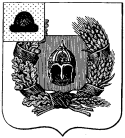 Совет депутатов Александро-Невского городского поселенияАлександро-Невского муниципального районаРязанской областиСовет депутатов городского поселенияР Е Ш Е Н И Е Об утверждении отчета об исполнении бюджета муниципального образования – Александро-Невское городское поселение Александро-Невского муниципального района Рязанской области за 9 месяцев 2023 годаВ соответствии со статьей 264.2 Бюджетного кодекса Российской Федерации, статьей 52 Федерального закона от 06.10.2003 г. № 131-ФЗ «Об общих принципах организации местного самоуправления в Российской Федерации», статьей 48 Устава муниципального образования – Александро-Невское городское поселение Александро-Невского муниципального района Рязанской области, администрация городского поселения ПОСТАНОВЛЯЕТ:1.  Утвердить отчет об исполнении бюджета муниципального образования – Александро-Невское городское поселение Александро-Невского муниципального района Рязанской области за 9 месяцев 2023 года по расходам в сумме 49 802 095,82 руб. и по доходам  в сумме 51 944 066,44 руб. с превышением  доходов над расходами  в сумме – 2 141 970,59 руб.2. Утвердить исполнение доходов бюджета муниципального образования – Александро-Невское городское поселение  за 9 месяцев 2023 года:- по кодам видов доходов, подвидов доходов, классификации операций сектора государственного управления, относящихся к доходам бюджета, согласно приложению 1 к настоящему решению;- по муниципальным программам и не программным направлениям деятельности, группам и подгруппам видов расходов классификации расходов бюджета, согласно приложению 2 к настоящему решению;- по разделам, подразделам классификации расходов бюджетов, согласно приложению 3 к настоящему решению;- по расходам по ведомственной структуре расходов, согласно приложению 4 к настоящему решению;- по  источникам внутреннего финансирования дефицита бюджета по кодам групп, подгрупп, статей, видов источников финансирования дефицитов бюджета, согласно приложению 5 к настоящему решению.3. Утвердить объем расходов бюджета муниципального образования на исполнение публичных нормативных обязательств за 9 месяцев 2023 года в сумме  125 110,80 руб.4. Утвердить объем расходов резервного фонда муниципального образования – Александро-Невское городское поселение Александро-Невского муниципального района Рязанской области по расходам за 9 месяцев 2023 года в сумме  3 500,00 руб.5. Утвердить исполнение дорожного фонда муниципального образования – Александро-Невское городское поселение Александро-Невского муниципального района Рязанской области по расходам за 9 месяцев 2023 года в сумме  5 076 786,91 руб.6. Настоящее решение направить главе  муниципального образования  - Александро-Невское городское поселение для подписания и  обнародования.7. Решение вступает в силу со дня его официального опубликования.Глава Александро-Невского городскогоПоселения, председатель Совета депутатовАлександро-Невского городского поселения                                                   Г.Е. Шанин   от «21» декабря 2023 года                       р.п. Александро-Невский                   № 96